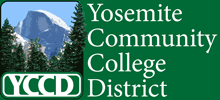 Strong Workforce Program Proposal Instructions 2020-21The 2020-21 proposal form is designed to capture the information we must provide to the state through the Strong Workforce Local Shares application platform. A budget worksheet should be attached.Colleges will receive future SW funding based on increasing the number of students who enroll, complete, and place in CTE jobs. Requests for funding that are only to enhance current programs without including a plan to increase enrollment, completion, or job placement will not be competitive.Timeline:  Each college will review and prioritize submitted program proposals. A combined committee from both colleges will make final recommendations for funding. 1) Program NeedWe must establish the labor market demand for the occupations that are associated with your program.Before approving a project, the State Chancellor’s office requires documentation of substantial labor market need. Strong Workforce funds should result in MORE and BETTER CTE. Resources for labor market information (LMI) are provided. Identify the area for your program (County-wide, Region-wide)Identify the sector or TOP Codes for relevant occupationsIf 50% of your program completers meet the Living Wage threshold, no additional LMI is needed:Stanislaus County, 1 adult: $12.12 	Tuolumne County, 1 adult: $11.64				ORIdentify the following data for your proposal:SOC codes and occupational titles related to your program  (search O*Net for new job titles) The number of students being trained in the area (SUPPLY – Program Awards)The number of jobs available (DEMAND – Occupational Projections)Demand and Supply tables are available here.The number of available jobs must be greater than the number of program completers. Other LMI is available if needed for your application or to see what program areas might be developed: Customized Labor Market Reports (Central Valley/Mother Lode Center of Excellence)** Have you worked with your industry partners to ensure your program is relevant?Project Work PlanApproved projects must be well-planned. Please provide an implementation plan for up to three years of funding. Important questions to consider include:Project rationale: Why did you choose this project?How will this project address the need you have identified?What is the impact on other current programs (e.g., is anything being reduced to move toward this program?)Does new curriculum need to be developed?How have you consulted with your advisory committee members?What kind of personnel are needed to develop, implement, purchase equipment, track students?)Are you using current personnel?  New hires? If you are proposing a new position, will it be sustainable after three years? (HINT: a sustainable position would generate double its salary + benefits in FTES)Are there facility needs in addition to current program facilities? (Describe any changes).Do you need new equipment or technology for this program? (Describe)3) Project OutcomesAnnual milestones you are planning:What will you do in the first six months (January – June, 2019)?When will you expect student enrollments to begin? Student completions? (Semester and year)How will this program be sustainable after three years? Are there any anticipated ongoing costs?4) BudgetComplete and submit the Excel budget worksheet that accompanies this proposal form. Provide as much detail as possible about costs. Personnel costs should be carefully planned, including who will do specific tasks and how many hours will be required. Where possible, consider how the program can be implemented with current faculty and staff. These issues should be considered:Purchases and equipment installationCoordination of new program elementsProfessional developmentStudent support elementsInternship developmentPersonnelYCCD Strong Workforce Program Proposal 2020-211) Program NeedProject Work Plan Discuss the general plan for this program enhancement/development over a three-year period. Include facility modifications, equipment, curriculum development, support services, or other resources that are needed. Provide a brief outline of how the program will unfold each year. 3) Project OutcomesSelect the Task Force Recommendations that you aim to address with this project:Metrics: (You do not need to provide projections. Check the metric by which you want to be measured. You do need to provide the number of baseline enrollments from LaunchBoard and the baseline year).Number of enrollments (from Launchboard)	Baseline: _________	Baseline Year: __________Number of students who got a degree or certificateNumber of students who transferredEmployed in two quarters after exitMedian earnings in two quarters after exitJob closely related to field of studyChange in earningsAttained a living wageAugust 21, 2019Kickoff for 2020-21 Strong Workforce Proposal Process (forms and procedures)September-NovemberTechnical Assistance for proposal developmentSeptember 30, 2019Annual report due from 2017-18 and 2018-19 project facultyOctober 10, 2019SW Technical Assistance WorkshopBy December 6, 2019Proposals due to deans for review/revision By December 11, 2019Proposals due for college prioritization to Office of Institutional EffectivenessBy January 9, 2020Preliminary review of proposals by College/capital project estimates requestedBy January 17, 2020Project presentations to answer questions and clarify projects (10 minutes)By January 24, 2020Final projects determined for submission for both collegesBy January 27, 2020Districtwide projects submitted to State Chancellor’s OfficeContact and Project InformationContact and Project InformationName(s):Department:Project Title: Brief Description:  Brief Description:  Industry Sector(s): Industry Sector(s):Industry Partners:Industry Partners:If this is a cross-disciplinary or collaborative project with Columbia College, please list other key contributors:If this is a cross-disciplinary or collaborative project with Columbia College, please list other key contributors:Project Start Date:Project End Date:Amount Requested:   Dean Signature:Labor Market InformationLabor Market InformationLabor Market InformationLabor Market InformationLabor Market InformationLabor Market InformationWhat region/sub-region or county labor market needs does this program target? (Supply and demand data must be for the same geographic area).What region/sub-region or county labor market needs does this program target? (Supply and demand data must be for the same geographic area).What region/sub-region or county labor market needs does this program target? (Supply and demand data must be for the same geographic area).(Example: Tuolumne County or Central Valley North sub-region [San Joaquin/Stanislaus/ Merced](Example: Tuolumne County or Central Valley North sub-region [San Joaquin/Stanislaus/ Merced](Example: Tuolumne County or Central Valley North sub-region [San Joaquin/Stanislaus/ Merced]Does your project have outcomes across an entire sector (e.g., All Public Safety, All ICT)? If YES, do not list individual TOP Codes.Does your project have outcomes across an entire sector (e.g., All Public Safety, All ICT)? If YES, do not list individual TOP Codes.Does your project have outcomes across an entire sector (e.g., All Public Safety, All ICT)? If YES, do not list individual TOP Codes.Sector (if applicable):Sector (if applicable):Sector (if applicable):What TOP Code(s) are you proposing?What TOP Code(s) are you proposing?What TOP Code(s) are you proposing?TOP Codes (if not for an entire sector):TOP Codes (if not for an entire sector):TOP Codes (if not for an entire sector):Do 50% of your program completers meet the Living Wage threshold as reported in the LaunchBoard. If YES, attach a screen shot from Launch Board 1.0 data and go to 2) Program Plan.If NO, please complete the table belowDo 50% of your program completers meet the Living Wage threshold as reported in the LaunchBoard. If YES, attach a screen shot from Launch Board 1.0 data and go to 2) Program Plan.If NO, please complete the table belowDo 50% of your program completers meet the Living Wage threshold as reported in the LaunchBoard. If YES, attach a screen shot from Launch Board 1.0 data and go to 2) Program Plan.If NO, please complete the table belowDo 50% of your program completers meet the Living Wage threshold as reported in the LaunchBoard. If YES, attach a screen shot from Launch Board 1.0 data and go to 2) Program Plan.If NO, please complete the table belowDo 50% of your program completers meet the Living Wage threshold as reported in the LaunchBoard. If YES, attach a screen shot from Launch Board 1.0 data and go to 2) Program Plan.If NO, please complete the table below YES NODemand: the program prepares students to work in the following occupations: (You may want to reference the COE Supply and Demand Tools, or O*NET.) Attach a screen shot of the data.Demand: the program prepares students to work in the following occupations: (You may want to reference the COE Supply and Demand Tools, or O*NET.) Attach a screen shot of the data.Demand: the program prepares students to work in the following occupations: (You may want to reference the COE Supply and Demand Tools, or O*NET.) Attach a screen shot of the data.Supply: On average, how many awards (certificates & degrees) are conferred by community colleges and other post-secondary institutions in the identified county/region? Attach a screen shot of the data.Supply: On average, how many awards (certificates & degrees) are conferred by community colleges and other post-secondary institutions in the identified county/region? Attach a screen shot of the data.Supply: On average, how many awards (certificates & degrees) are conferred by community colleges and other post-secondary institutions in the identified county/region? Attach a screen shot of the data.SOC CodeOccupational TitleAnnual OpeningsInstitution Type# of Awards Conferred (Annual Average)# of Awards Conferred (Annual Average)Ex: 99-9999Sample Occupation100Community Colleges2525Private Colleges55Summary of Data EnteredSummary of Data EnteredSummary of Data EnteredSummary of Data EnteredSummary of Data EnteredSummary of Data EnteredDemandDemandDemand100100100SupplySupplySupply -30 -30 -30NEED:NEED:NEED:  70 (trained job applicants per year)  70 (trained job applicants per year)  70 (trained job applicants per year)Data Source: (include copy of data)(Other data sources are available in the Doing What Matters Labor Market Information Library)Data Source: (include copy of data)(Other data sources are available in the Doing What Matters Labor Market Information Library)Data Source: (include copy of data)(Other data sources are available in the Doing What Matters Labor Market Information Library)Data Source: (include copy of data)(Other data sources are available in the Doing What Matters Labor Market Information Library)Data Source: (include copy of data)(Other data sources are available in the Doing What Matters Labor Market Information Library)Data Source: (include copy of data)(Other data sources are available in the Doing What Matters Labor Market Information Library)Project Rationale: (what needs motivate this project and how will the project address these needs?)(2-3 paragraphs)Project Risks: (describe the risks most likely to prevent the successful completion of the project)Major Activities: (3-4 paragraphs: activities should align with budget request. Describe what will occur during each year of requested funding.)Major Outcomes: (3-4 paragraphs: describe how many students will enroll, complete, and/or be placed in jobs and how the project will facilitate these outcomes)How will the program be sustainable after three years?Briefly describe investments you will make and explain how these will result in improved performance in the metrics below:Student SuccessCareer PathwayWorkforce Data and OutcomesCurriculumCTE FacultyRegional CoordinationFunding